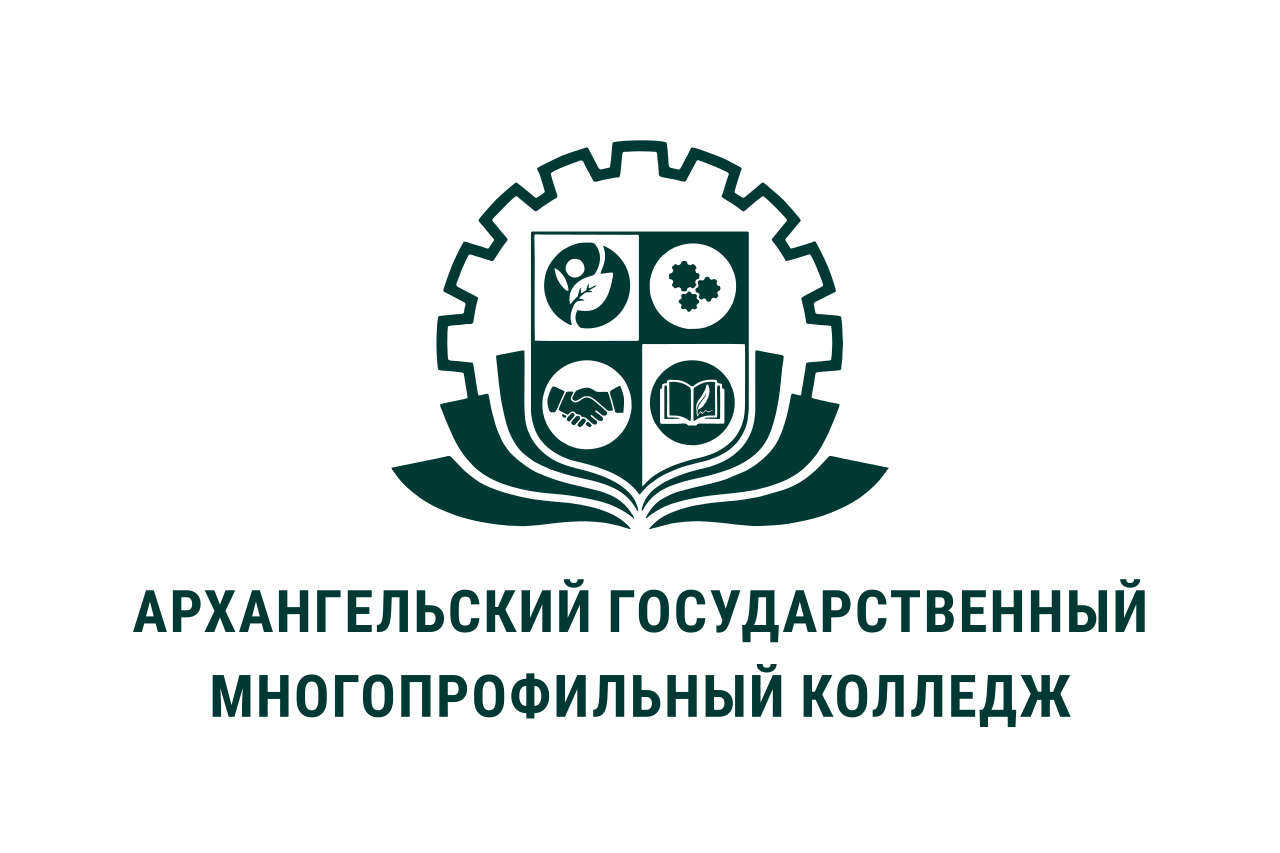 МИНИСТЕРСТВО ОБРАЗОВАНИЯ АРХАНГЕЛЬСКОЙ ОБЛАСТИгосударственное бюджетное профессиональное образовательное учреждение Архангельской области «Архангельский государственный многопрофильный колледж»Модуль 1. Социальная психологияТЕМА 1.1. СОЦИАЛЬНАЯ ПСИХОЛОГИЯ КАК НАУКАОсновные вопросы темы:1. Объект, предмет и задачи социальной психологии2. Основные школы социальной психологии3. Методы социально-психологического исследованияЧто такое социальная психология? Это наука о том, как люди (и группы людей) думают, чувствуют, ведут себя в зависимости от реального, предполагаемого или воображаемого присутствия других людей. Социальная психология — раздел психологии, занимающийся изучением закономерностей поведения и деятельности людей, обусловленных включением их в социальные группы, а также психологических характеристик самих групп.Предмет – социально – психологические явления и процессы, выступающие результатом взаимодействия людей как представителей различных социальных общностей.Объект – конкретные социальные общности (группы) или отдельные их представители (люди).Основные проблемы социальной психологии группируются вокруг трех сторон феномена социального. В целом, можно выделить три группы явлений, определяющих предмет исследования в социальной психологии: 1) закономерности общения и взаимодействия людей:  проблемы коммуникации, в том числе массовой;  проблемы эффективной организации взаимодействия, совместной деятельности и поведения в конфликте;  проблемы восприятия человека человеком; 2) проблема малых, средних и больших социальных групп:  проблема развития и функционирования малых групп;  проблема больших социальных групп (этнических, демографических, социально-исторических и пр.);  проблема средних групп (организаций);  психология толпы и массовидных явлений;  межгрупповые отношения; 3) проблема личности в социуме:  проблема формирования и изменения социальных установок;  проблема социализации;  социально-психологические качества личности;  самосознание и идентичность представителей различных групп;  социально-психологические типы личности. В современной социальной психологии главной «внутренней» проблемой науки является создание единой теории социальной психологии, поскольку с начала 70-х годов ХХ века социальная психология переживает кризис. Суть этого кризиса заключается в том, что социальная психология оказалась беспомощной в объяснении социальных процессов из-за отсутствия единой теории, низкого уровня обобщения в науке. Задачи социальной психологии связаны с потребностями практики: изучение психологических особенностей представителей различных этнических общностей (особенностей самосознания, установок и пр.); изучение социальных установок по отношению к этническим, демографическим и социальным группам; изучение влияния средств массовой информации в области политики (психология политики), рекламы, просвещения; изучение молодежных, сектантских, политических, криминальных, военных, спортивных групп; изучение особенностей принятия решения в группе, различных форм жизнедеятельности группы;изучение возникновения, развития и преодоления различных видов конфликтов, межличностных, ролевых, социальных; изучение различных видов и способов влияния на человека, а также противодействия этому влиянию; изучение механизмов социализации, десоциализации и ресоциализации человека;изучение психологии экономического поведения человека (мотивов трудовой деятельности, целей, способов совместной деятельности);  изучение и формирование общественного мнения; изучение и формирование психологического климата в организации; изучение проблемы подбора, расстановки и обучения кадров в организации;изучение и развитие коммуникативной компетентности; изучение и развитие лидерских качеств;  изучение проблем семьи.2. Основные школы социальной психологииВ рамках социальной психологии можно выделить несколько психологических школ, это: функционализм, бихевиоризм, гуманистическая психология, когнитивизм и интеракционизм. Функционализм (или функциональная психология) возник под влиянием эволюционной теории в биологии Ч. Дарвина и эволюционной теории социального дарвинизма Г. Спенсера . Г. Спенсер полагал, что основным законом социального развития является закон выживания наиболее приспособленных обществ и социальных групп. Представители функционализма (Д. Дьюи, Д. Энджелл, Г. Кэрр и др.) изучали людей и социальные группы с точки зрения их социальной адаптации – приспособления к сложным условиям жизни. Главная социально-психологическая проблема функционализма – проблема наиболее оптимальных условий социальной адаптации субъектов общественной жизни. Бихевиоризм (позднее необихевиоризм) – поведенческая психология, изучающая проблемы закономерностей поведения человека и животного (И. В. Павлов, В. М. Бехтерев, Д. Уотсон, Б. Скиннер и др.). Поведение рассматривалось как объективная, наблюдаемая реальность, которую можно исследовать в экспериментальных условиях. Центральная проблема бихевиоризма – проблема научения, т. е. приобретения индивидуального опыта посредством проб и ошибок. Выделены четыре закона научения: закон эффекта, закон упражнения, закон готовности и закон ассоциативного сдвига. Психоаналитическое направление связано с именем З. Фрейда. Он исследовал проблемы бессознательных, иррациональных процессов в личности и в ее поведении. З. Фрейд полагал, что центральной движущей силой человека выступает совокупность влечений. Некоторые из аспектов данного направления получили развитие в работах К. Юнга и А. Адлера. Социально-психологические проблемы направления : конфликт человека и общества, проявляющийся в столкновении влечений человека с социальными запретами; проблема источников социальной активности личности. Гуманистическая психология (Г. Оллпорт, А. Маслоу, К. Роджерс и др.) исследовала человека как полноценно развивающуюся личность, которая стремится реализовать свои потенциальные возможности и достигнуть самоактуализации, личностного роста. В каждом нормальном человеке заложена тенденция к самовыражению и самореализации. Когнитивизм трактует социальное поведение человека как совокупность преимущественно познавательных процессов и делает акцент на процессе познания человеком мира, постижении им сущности явлений посредством основных когнитивных психических процессов (памяти, внимания и т. д.). Проблема когнитивизма – принятие решений человеком. Представители когнитивной школы (Ж. Пиаже, Дж. Брунер, Р. Аткинсон и др.) обращали особое внимание на знание человека и способы его формирования. Интеракционизм (позднее символический интеракционизм) исследовал проблемы социального аспекта взаимодействия между людьми в процессе деятельности и общения.  Основная идея интеракционизма: личность всегда социальна и не может формироваться вне общества. Особое значение придавалось коммуникации как обмену символами и выработке единых значений и смыслов. Большинство психологических школ можно разграничить лишь с известной долей условности, поскольку все они исследуют человека в группе, обществе, мире. 3. Методы социально-психологического исследованияВесь набор методов социально-психологического исследования можно подразделить на две большие группы: методы исследования и методы воздействия. Последние относятся к специфической области социальной психологии, к «психологии воздействия». Среди методов исследования различают методы сбора информации и методы ее обработки. Методы обработки данных часто не выделяются в специальный блок, поскольку большинство из них не являются специфичными для социально психологического исследования. Методы сбора информации: наблюдение, чтение документов (контентанализ), опросы (анкеты, интервью), тесты (наиболее распространен социометрический тест), эксперимент (лабораторный, естественный). Наблюдение – «старый» метод социальной психологии. Главная проблема – обеспечить фиксацию каких-то определенных классов характеристик, чтобы «прочтение» протокола наблюдения было понятно и другому исследователю. Изучение документов имеет большое значение, поскольку при помощи этого метода возможен анализ продуктов человеческой деятельности. Особая проблема возникает в связи с тем, что интерпретирует документ исследователь, человек со своими собственными, присущими ему индивидуальными психологическими особенностями. Важнейшую роль при изучении документа играет способность к пониманию текста. Для преодоления «субъективности» (интерпретации документа исследователем) вводится особый прием, получивший название «контент-анализ». Это особый метод анализа документа, когда в тексте выделяются специальные «единицы», а затем подсчитывается частота их употребления. Метод контент-анализа есть смысл применять только в тех случаях, когда исследователь имеет дело с большим массивом информации. Опросы – распространенный прием в социально-психологических исследованиях. Обычно критические замечания по этому методу выражаются в недоумении по поводу того, как же можно доверять информации, полученной из непосредственных ответов испытуемых, по существу из их самоотчетов. Среди видов опросов наибольшее распространение получают в социальной психологии интервью и анкеты. Главные методологические проблемы заключаются в конструировании вопросника. Первое требование здесь – логика построения. Чаще всего в социальной психологии применяют личностные тесты, реже – групповые тесты. Тест – это особого рода испытание, в ходе которого испытуемый выполняет или специально разработанное задание, или отвечает на вопросы, отличающиеся от вопросов анкет или интервью. Вопросы в тестах носят косвенный характер. Смысл последующей обработки состоит в том, чтобы при помощи «ключа» соотнести полученные ответы с определенными параметрами. Эксперимент – один из основных методов исследования в социальной психологии. Различают два основных вида эксперимента: лабораторный и естественный. Для обоих видов существуют некоторые общие правила, выражающие суть метода, например: произвольное введение экспериментатором независимых переменных и контроль за ними, требование выделения контрольной и экспериментальной групп, чтобы результаты измерений могли быть сравнимы с некоторым эталоном.